Центр занятости населения   Белозерского и Варгашинского районовКурганской области»Отдел содействия занятости населения Белозерского районаСИТУАЦИЯ  НА  РЫНКЕ  ТРУДАБЕЛОЗЕРСКОГО  РАЙОНАна 1 сентября  2017 года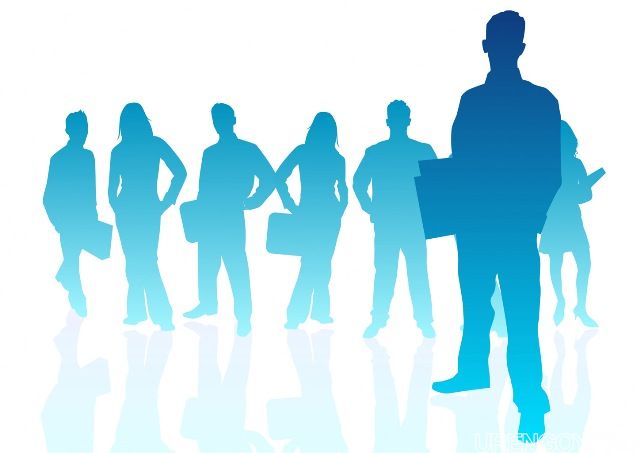 Экспресс-информацияСитуация на рынке труда Белозерского района на 01.09.2017годаУровень зарегистрированной безработицы составил 2,3%Численность безработных граждан 156 человек.Динамика численности безработных граждан:Напряженность на одну вакансию безработных граждан составила  2,4 единицыСтруктура безработицы безработных граждан                                                По образованию:Уровень регистрируемой безработицы     Уровень регистрируемой безработицы в Белозерском районе Курганской области на 1 сентября 2017 г. составляет 2,3 % от экономически активного населения (6750)Потребность в работниках на 1 сентября  2017 года составила 65 вакансий, из них по рабочим специальностям 22 вакансии или   33,8 %.С начала 2017 года работодателями Белозерского района было заявлено  302  вакансии (с учетом остатка на начало года 30 вакансий).Наиболее востребованные профессии по состоянию на 1 сентября 2017г.за период (01.01.2017 по 31.08.2017)Сведения о  заявленной работодателями Белозерского района потребности в работниках в разрезе видов экономической деятельности (ВЭД) в январе-августе  2017г.Сравнение вакантных рабочих мест и профессионального состава обратившихся гражданСравнение спроса и предложения по профессиям, наиболее востребованным работодателями в банке вакансий Белозерского района по данным на 1 сентября  2017 г.Мониторинг увольнения работников Заявлено о высвобождении 18 человек с 4 организаций.Всего за  январь-август   2017 года  работников, уволенных по причине высвобождения 2 человека. Обратились в службу занятости 6 человек, в т.ч. 1 пенсионерРеализация государственной программы«Содействие занятости населения Курганской области»В рамках государственной программы «Содействие занятости населения Курганской области» в январе-августе 2017 года:Трудоустроено 171 человек,  том числе:5 инвалидов48 человек из числа родителей, имеющих несовершеннолетних детейТрудоустроено на временные и общественные работы:54 школьника на временные работы28  человек приняли участие в общественных и временных работахОказано государственных услуг: 201 человек получили государственную услугу по профессиональной ориентации                 27 безработным гражданам была оказана психологическая поддержка 46 безработных гражданина приняли участие в работе клубов по социальной адаптации 282  гражданина и 54 работодателя получили государственную услугу по информированию о положении на рынке труда при личном обращении28 человек приступили к профессиональному обучениюВ том числе: 1 женщина, находящаяся в отпуске по уходу за ребенком до 3-х лет;1 пенсионер.5 человек получили услуги по самозанятости, в том числе1 человек открыл собственное дело («Пошив и ремонт обуви»), получил финансовую помощь.N п/пПрофессияКоличествовакансий, едЗарплата «от»,  рубЗарплата «до», руб1Дояр110000100002Обработчик рыбы5920092003Почтальон1750075004Дворник27500110005Водитель автомобиля37500100006Уборщик производственных помещений37500110007Специалист11200012000Наименование ВЭДКоличество заявленных рабочих мест, ед.Удельный вес в общем числе рабочих мест,%ВСЕГО302100Сельское, лесное, охота, рыболовство4113,6Добыча полезных ископаемых00Обрабатывающие производства217,0Обеспечение электрической энергией, газом и паром, кондиционирование воздуха41,3Водоснабжение, водоотведение, организация сбора и утилизации отходов, деятельность по ликвидации загрязнений10,3строительство00Торговля оптовая и розничная; ремонт автотранспортных средств и мотоциклов3712,3Транспортировка и хранение62,0Деятельность гостиниц и предприятий общественного питания10,3Деятельность в области информации и связи10,3Деятельность финансовая и страховая10,3Деятельность с операциями с недвижимым имуществом00Деятельность профессиональная, научная и техническая20,7Деятельность административная и сопутствующие дополнительные услуги206,6Государственное управление и обеспечение военной безопасности; социальное обеспечение4013,2Образование5819,2Деятельность в области здравоохранения социальных услуг6822,5Деятельность в области культуры, спорта, организации досуга и развлечений10,3Предоставление прочих видов услуг00